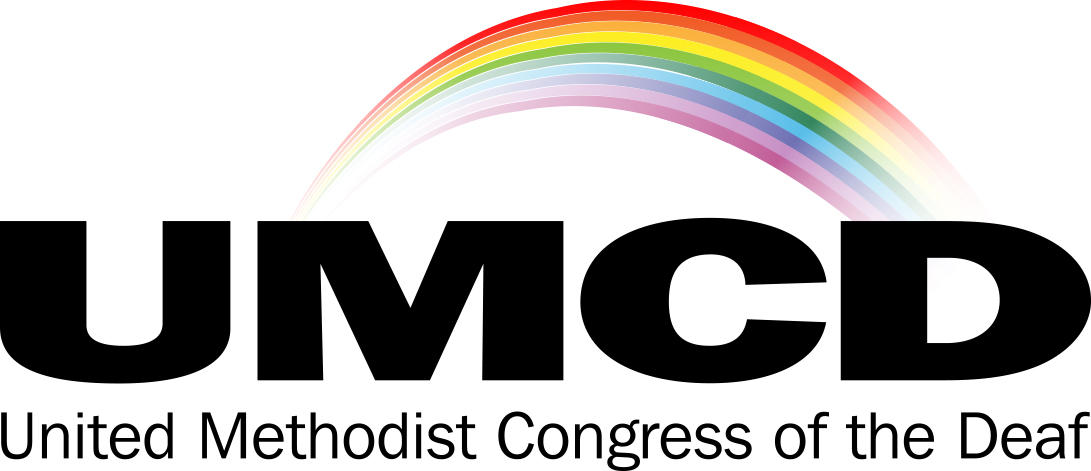 UMCD Membership and Endowment FundPlease enter your membership using the form below. Also, UMCD established an Endowment Fund in 1999 to encourage local churches to develop new ministries with those who are Deaf, Hard of Hearing, Late Deafened or Deaf-Blind.  Donations to UMCD and/or the Endowment Fund are tax deductible.  DATE: _____________________________Name: (First name) _________________________________________(Last name)  _________________________________________Address: ____________________________________________   	     ____________________________________________State: ______	Zip Code:  ______________Telephone: 	_______________________  Voice/TTY/VP (Circle which applicable)Text/cell: _____________________ Email: _________________________________________Your church home: _______________________________________________________$ _________ UMCD Dues ($10.00 per year or $20 for 2 years)$ _________ Donation to Endowment Fund$ _________ Donation to UMCD$ _________ Total EnclosedMake your check payable to “UMCD”, memo “Membership” and/or “Endowment Fund”Mail To:	Linda Ford, UMCD Treasurer, 7405 S Granite Ave., Tulsa, OK  74136Thank you for supporting the United Methodist Congress of the Deaf.